Příloha č. 2 Zadávací dokumentaceSpecifikace e-learninguStruktura a rozsah typizovaných cvičení dle jednotlivých oborůE-learning bude mít dvě jazykové verze – anglickou a německou – které budou, co se týče obsahu, totožné v obou jazykových verzích.  E-learning bude vytvořen pro všech 5 oborů. Struktura e-learningu, tzn. rozsah jednotlivých cvičení v každém podtématu bude následující:Logistika (4 podtémata)1. Slovní zásoba – 10x2. Doplňte klíčové slovo – 5x3. Obrázek – 5x4. Souhrnná cvičení – 5x5. Překlad vět – 5x6. Souhrnný test – 25 x 10x přiřazování odpovídajících výrazů – pavouk               10x slovní zásoba- 5x pravda-nepravda (fráze)                                            IT (9 podtémat)1. Slovní zásoba – 10x2. Doplňte klíčové slovo – 5x3. Obrázek – 5x4. Souhrnná cvičení – 5x5. Překlad vět – 5x6. Souhrnný test – 25 x 10x přiřazování odpovídajících výrazů – pavouk 10x slovní zásoba5x pravda-nepravda (fráze)                                            Elektro (10 podtémat)1. Slovní zásoba – 10x2. Doplňte klíčové slovo – 10x3. Obrázek – 5x4. Souhrnná cvičení – 10x5. Překlad vět – 5x6. Souhrnný test – 25 x 10x přiřazování odpovídajících výrazů – pavouk 10x slovní zásoba5x pravda-nepravda (fráze)                                            Strojírenství (10 podtémat)1. Slovní zásoba – 10x2. Doplňte klíčové slovo – 10x3. Obrázek – 10x4. Souhrnná cvičení – 10x5. Překlad vět – 10x6. Souhrnný test – 25 x 10x přiřazování odpovídajících výrazů – pavouk 10x slovní zásoba5x pravda-nepravda (fráze)                                            Doprava (4 podtémata)1. Slovní zásoba – 10x2. Doplňte klíčové slovo – 10x3. Obrázek – 10x4. Souhrnná cvičení – 10x5. Překlad vět – 10x6. Souhrnný test – 25 x 10x přiřazování odpovídajících výrazů – pavouk 10x slovní zásoba5x pravda-nepravda (fráze)                                            Příklad zpracování všech typizovaných cvičeníPro názornost přikládáme ke každému z 6 požadovaných typů cvičení (5x cvičení, 1x souhrnný test) způsob zpracování.1. Slovní zásobaslovo v ČJ   ->	 překlad ANJ/NJpříklad cvičení:vkladní knížka -> překlad ….10x; správný výraz = 1 bod2. Doplňte klíčové slovoV textu anglickém/německém budou vynechána klíčová slova, která bude nutno doplnit 5x – 10x (dle oboru); správný výraz = 2 bodyPříklad cvičení:Vkladní knížky jsou zakládány fyzickým osobám jako …………………………. na …………………….. .3. ObrázekPopis obrázku se šipkami – doplnit ANJ/NJ výrazy té části obrázku, ke které směřuje šipka 5x – 10x (dle oboru); správný výraz = 1 bodPříklad cvičení:Šipky budou směřovat např. k výrazům: vkladní knížka, vkladní knížka na jméno,  atd.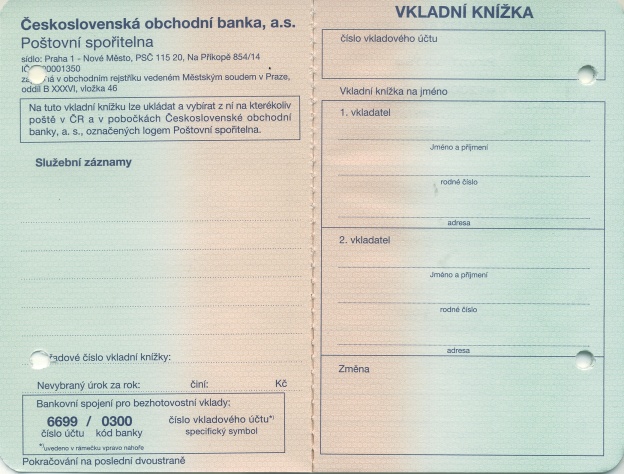 4. Souhrnná cvičeníSlovní zásoba  - přiřazování odpovídajících výrazů (pavouk) 5x – 10x (dle oboru); správný výraz = ½ boduPříklad cvičení:vkladní knížka             …….      A.doklad totožnosti       ……       B.vklad v hotovosti        ……       C.Fráze – doplnění slovního výrazu v ANJ/NJ  (s možností  výběru  ze 2 slov – 1 správná odpověď)5x – 10x (dle oboru); správný výraz = 1 bodPříklad cvičení:Vkladní knížky jsou zakládány fyzickým osobám jako vkladní knížky na jméno x rodné číslo.5. Překlad větPřeklad vět z ČJ. Tyto věty budou vycházet z frází v elektronické učebnici5x – 10x (dle oboru); správný výraz = 1 bodPříklad cvičení:Přeložte: Vkladní knížka může být založena na 1 vkladatele. …………………………Souhrnný test (vyhodnocený ve formě známky dle úspěšnosti, tzn. 1-5)V testu bude 25 otázek.Hodnocení testu:  úspěšnost v procentech = výsledná známka100% -  87%   = 186% -  73%   = 272% -  58%   = 357% -  44%   = 443% -    0%   = 510x přiřazování odpovídajících výrazů – pavouk               10x / správná odpověď = 1/2 bodu vkladní knížka             …….      A.doklad totožnosti       ……       B.vklad v hotovosti        ……       C.10x slovní zásoba v ANJ/NEJ správný výraz = 1 boddopsat český výraz / pokud lze, tento bod jsme přidaly,ID card  - dopsat český výraz…………………………….                                                  b) Passport - dopsat český výraz ………………………….5x pravda-nepravda (fráze)                správný výraz či spojení  = 2 bodypříklad cvičení:Jednou ročně provede banka ……………….. a zašle klientovi úrokovou poukázku.Klientovi po předložení …………………. pracovník pošty příslušnou částku ……………….. připíše na účetní řádky jako ………………. .Přehled témat a podtématElektro – 10 témat:Transformátory, Rozdělení strojů (podtémata: Asynchronní stroje, Synchronní stroje, Stejnosměrné stroje), Elektronické součástky, Elektronické obvody, Elektrické zdroje světla, Elektrická měření, Elektrické teplo, Sdělovací technika, Obsluha a práce na elektrických zařízeních, Elektrické přístroje (podtémata: Rozdělení elektrických přístrojů, Základní hodnoty elektrických přístrojů, Charakteristické hodnoty elektrických přístrojů, Druhy elektrických přístrojů)IT – 9 témat:Spolupráce sítí, Úvod do počítačového komunikačního modelu TCP/IP, Adresování sítí (IPv4), Podsíťování a variabilní délka síťové masky, Směrování v sítích IP, Přepínání, Virtuální lokální sítě, Bezpečnost sítí, Řešení problémů v sítíchDoprava – 4 témata:Úvod do dopravy, Charakteristika jednotlivých druhů dopravy (podtémata: Letecká doprava, Vodní doprava, Železniční doprava, Silniční doprava, Multimodální (kombinovaná) doprava, Městská hromadná doprava a Potrubní doprava), Charakteristika a rozdělení silničních vozidel a Dvoustopé a vícestopé automobilyStrojírenství – 10 témat:Spoje a spojovací součásti (podtémata: Obecné rozdělení spojů, Druhy šroubů, matic a podložek), Ložiska (podtémata: Kluzná ložiska, Valivá ložiska), Spojky a jejich rozdělení (podtémata: Mechanicky neovládané spojky, Spojky pevné, Spojky pružné, Spojky vyrovnávací), Dopravníky (podtémata: Dopravníky s tažným elementem/prvkem, Dopravníky bez taženého elementu/prvku), Parní generátory (podtémata: Rozdělení a základní parametry, Součásti parního kotle), Vodní elektrárny (podtémata: Jak funguje vodní elektrárna, Přečerpávací vodní elektrárny, Malé vodní elektrárny), Jaderné elektrárny (podtémata: Schéma jaderné elektrárny, Bezpečnost jaderného reaktoru, Výměna paliva, Uložení jaderného odpadu, Alternativní schéma), Obnovitelné zdroje energie (podtémata: Obnovitelné zdroje energie, Sluneční energie/solárně termické kolektory, Sluneční energie/fotovoltaické kolektory, Větrná energie, Biomasa, Geotermální energie), Soustružení (podtémata: Soustružnické nože – rozdělení, Řezné podmínky pro soustružení, Přesnost a drsnost povrchu, Upínání nástrojů, Upínání obrobků – zásady), Obráběcí stroje (podtémata: Druhy obráběcích strojů, Soustruhy)Logistika – 5 témat:Bankovní služby - Osobní účet (podtémata: Nabídka osobního účtu, Nabídka účtu pro nezletilé - První konto), Doručování listovních a balíkových zásilek, dodávací služba (podtémata: Doručování zásilek na pochůzce, Výdej zásilky na poště), Podání listovních a balíkových zásilek u přepážky pošty (podtéma: Zaslání doporučené zásilky), Zasílání peněžních hotovostí - Poukázková služba (podtémata: Zaslání peněz na účet, Zaslání peněz na adresu, Zaslání a dodání peněz ve stejný den, Zaslání peněz do zahraničí), Produkty ČSOB – Poštovní spořitelna – Vkladní Knížky (podtémata: Základní informace o vkladní knížce, Úročení vkladní knížky, Zaslání výplaty na vkladní knížku, Vkladatel, Výběr z vkladní knížky)